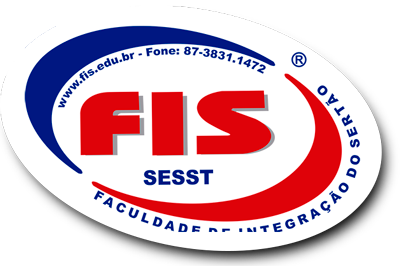 FACULDADE DE INTEGRAÇÃO DO SERTÃOBACHARELADO EM DIREITORELATÓRIO DE ESTÁGIO SUPERVISIONADOASSISTÊNCIA JURÍDICASerra Talhada2022FACULDADE DE INTEGRAÇÃO DO SERTÃOBACHARELADO EM DIREITONome do(a) Discente(Matrícula nº)RELATÓRIO DE ESTÁGIO SUPERVISIONADOASSISTÊNCIA JURÍDICARelatório apresentado enquanto requisito parcial à integralização da Disciplina Assistência Jurídica, do Curso de Bacharelado em Direito da Faculdade de Integração do Sertão – FIS.Coordenação do NPJ: Prof. Esp. Ana Paula Antunes Novaes CavalcantiSerra Talhada2022IDENTIFICAÇÃO DA INSTITUIÇÃO PRECEPTORAInstituição: Qualificação Completa (endereço, número, código postal, telefone e e-mail da empresa): APRESENTAÇÃO DA PRECEPTORADeve conter um texto que apresente a instituição preceptora em que o estágio foi realizado, abordando informações sobre um breve histórico da organização, caracterização do segmento de mercado, infraestrutura do local de trabalho e principais atividades realizadas no setor, redigidos de forma resumida até a metade da próxima página.INTRODUÇÃOA introdução é importante para orientar aquele que vai ler o relatório. Deve conter informações de quem fez o relatório, o que contém, como e por que foi feito o estágio. Aborda o assunto de maneira generalizada e breve, entre uma e duas páginas. É a primeira página que apresenta numeração impressa e seu número deve ser o total de páginas anteriores, com exceção da capa. Por tratar-se de relatório (relato pessoal), em todo o relatório é usada a 1ª pessoa do singular explicitando, claramente, o que você fez e o que você aprendeu. Lembre-se que esse relato será a base da avaliação de seu desempenho no estágio curricular obrigatório supervisionado. A redação nem é científica, nem é coloquial: é redação técnico-profissional, demonstrando sua vivência profissional, a base do estágio supervisionado no Núcleo de Prática Jurídica.atividades desenvolvidasO desenvolvimento tem por objetivo expor, de maneira clara, objetiva e com detalhes fundamentais, as idéias principais das tarefas realizadas no estágio, analisando-as e ressaltando os pormenores mais importantes. Cada atividade desenvolvida no estágio se constituirá de um subtítulo no qual o estagiário relatará: o que foi feito; por que foi feito; como foi feito; a aprendizagem com essa atividade.atividade xatividade yatividade zreferênciasDevem ser indicadas, além das vivências, as referências bibliográficas, webgráficas, etc, utilizadas no decorrer de cada uma das atividades desenvolvidas. Não insira nada gratuitamente, porém não deixe de inserir referências que serviram para o desenvolvimento de cada uma das atividades (leis, códigos, manuais, etc.).